My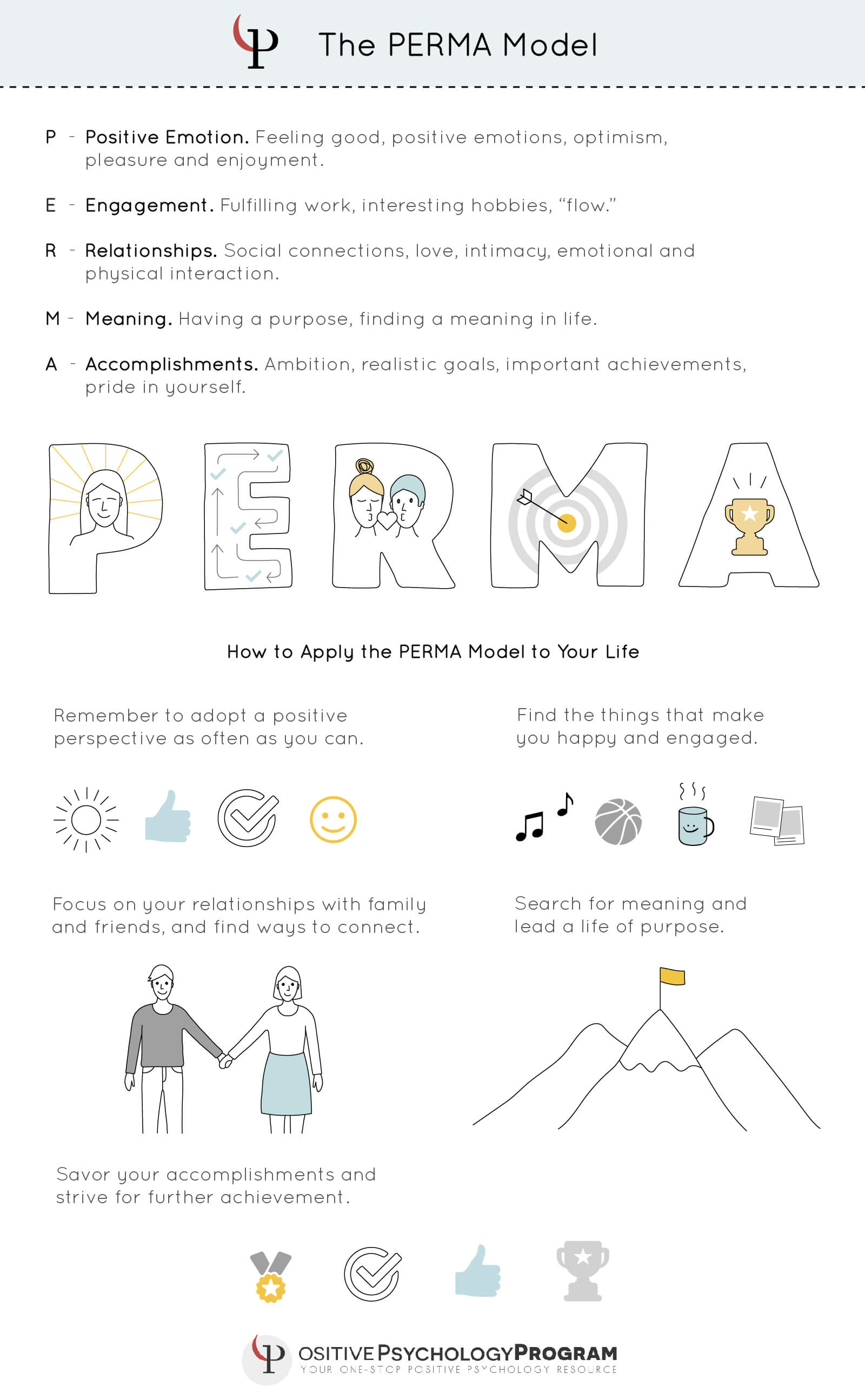 JournalName:Date: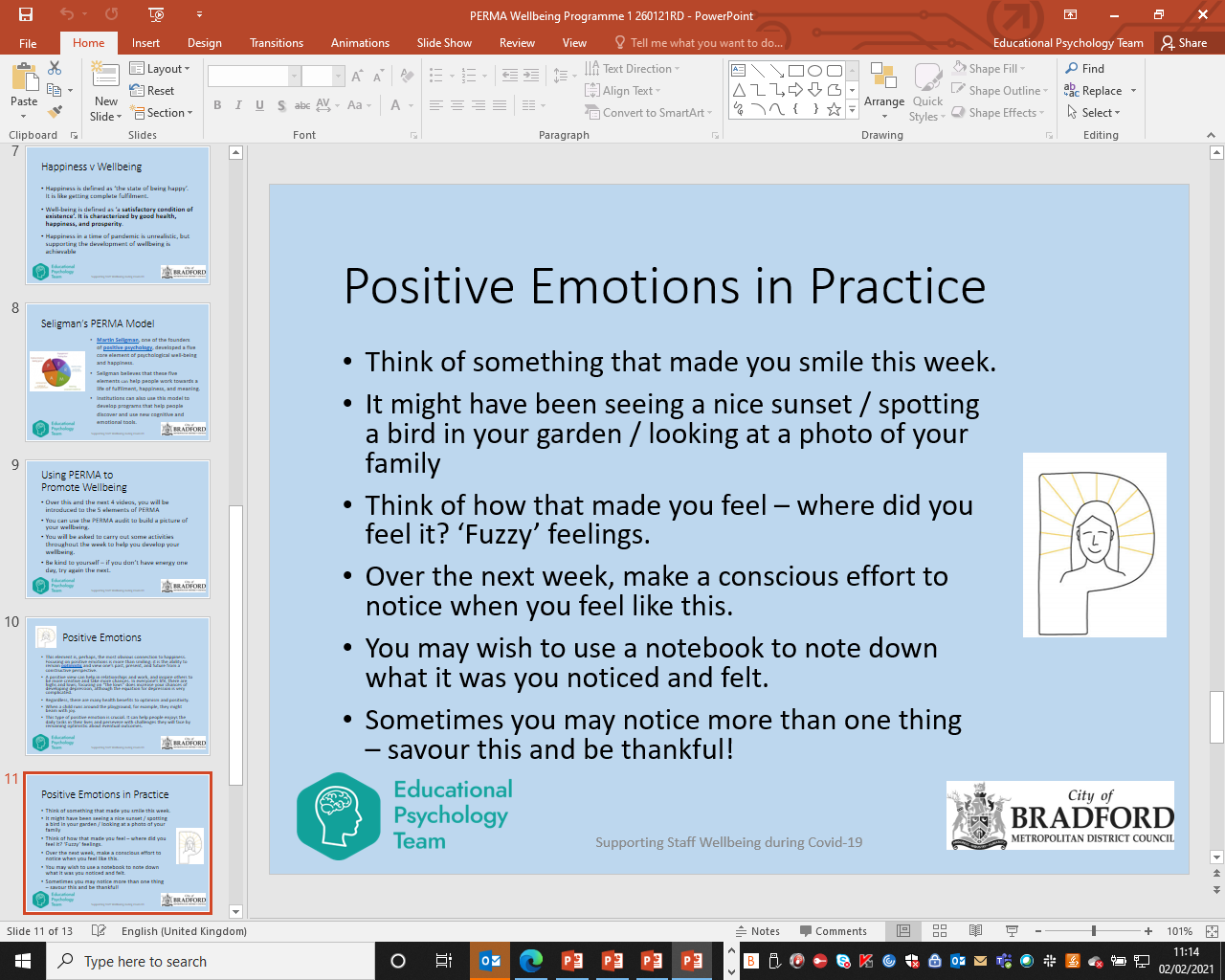 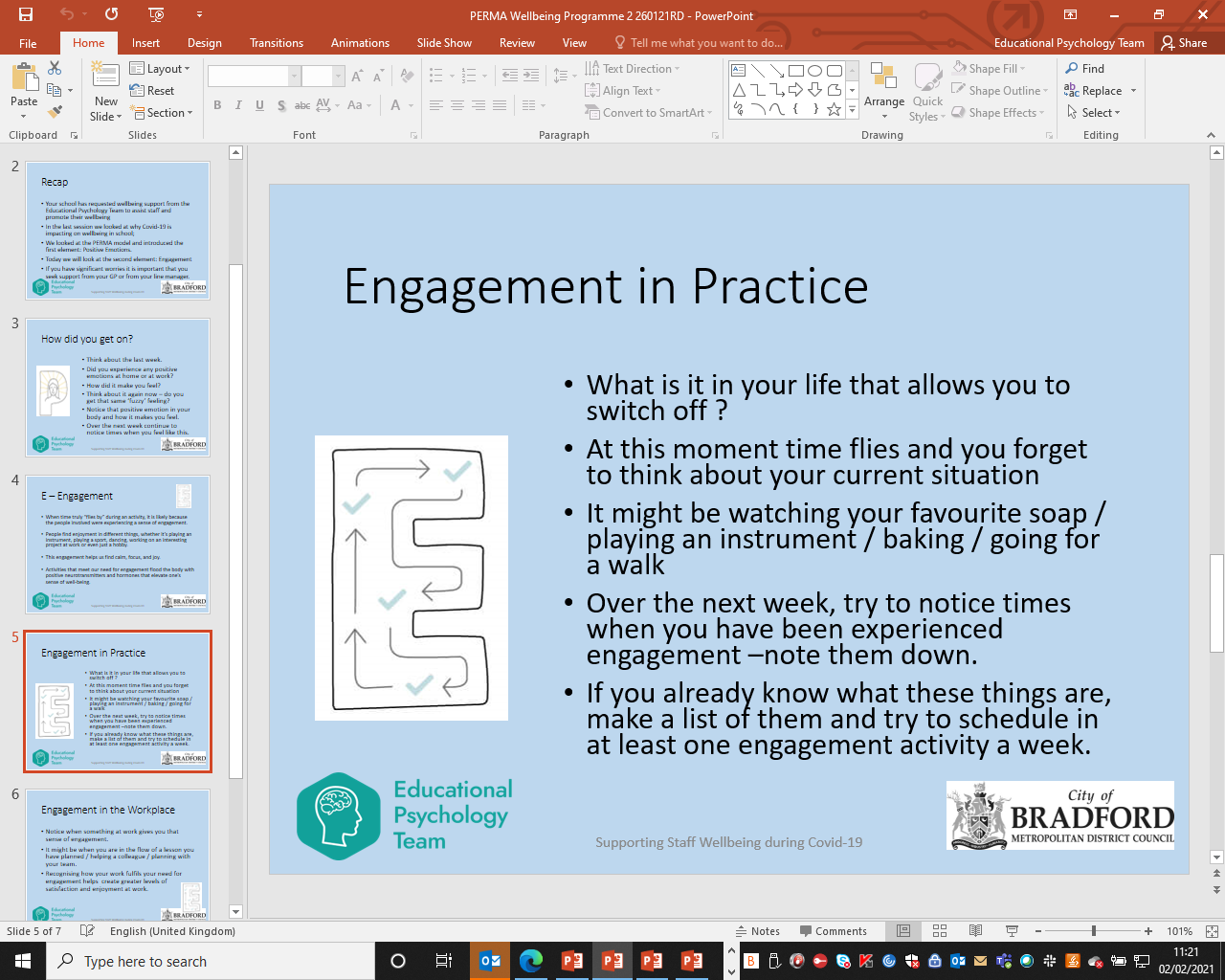 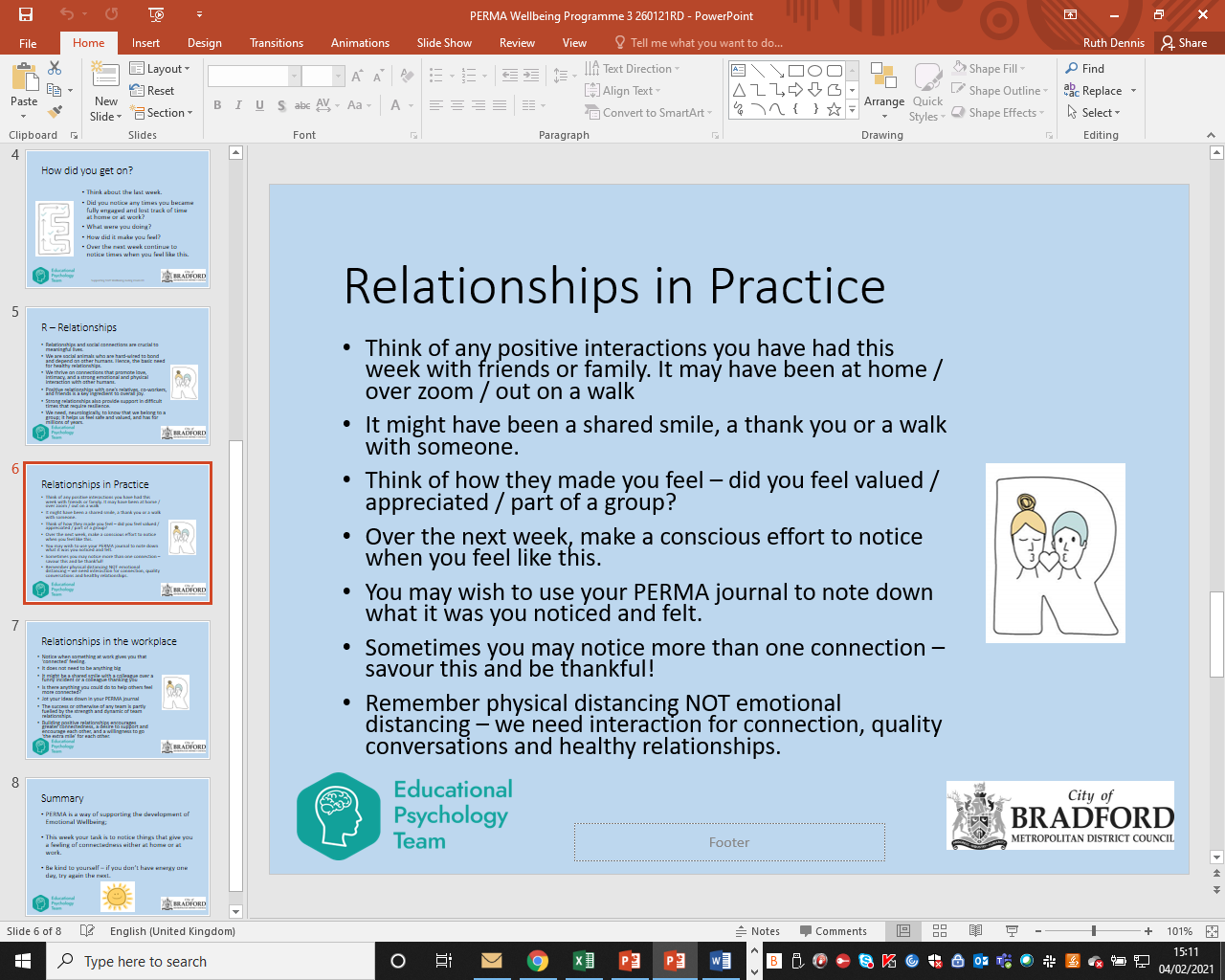 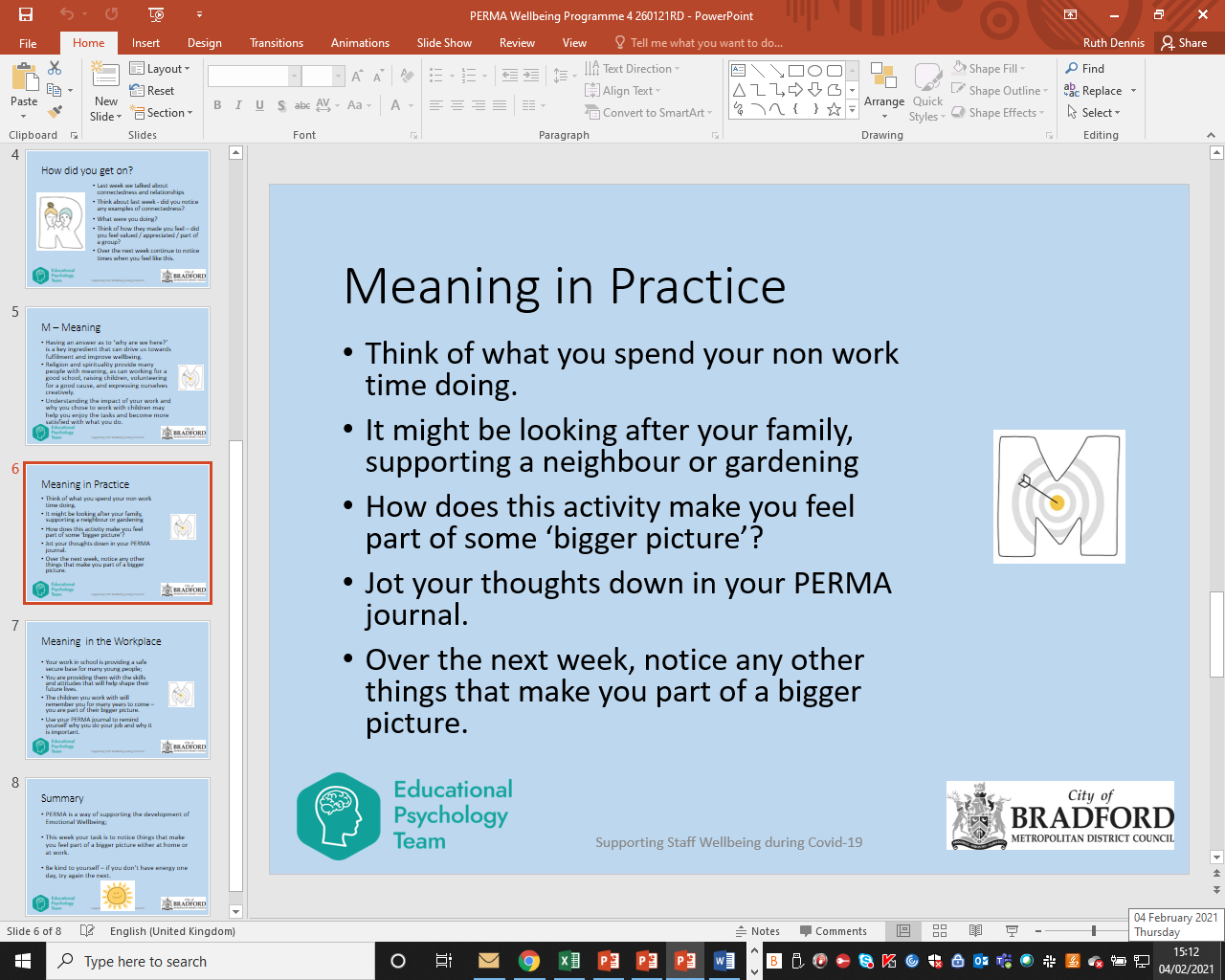 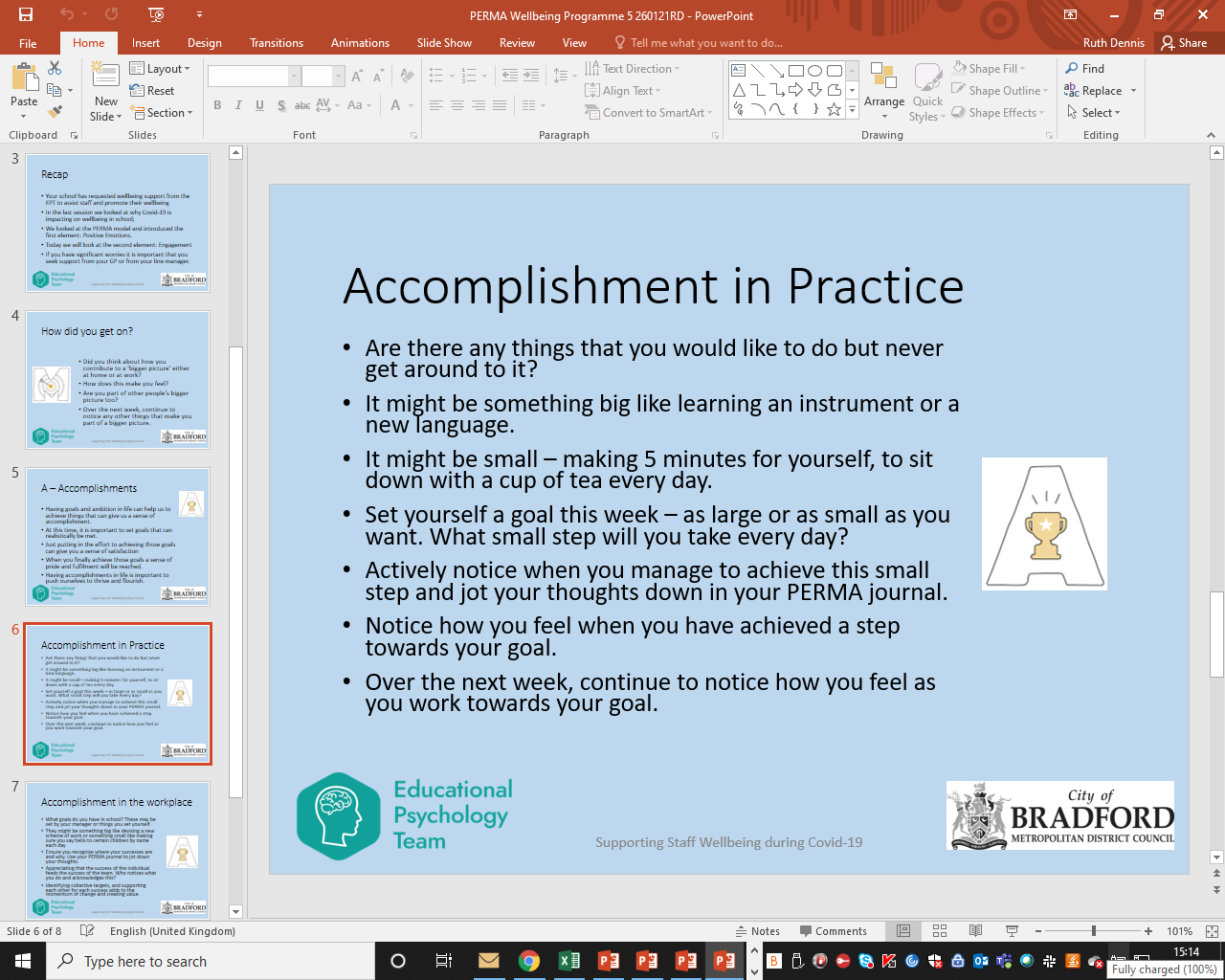 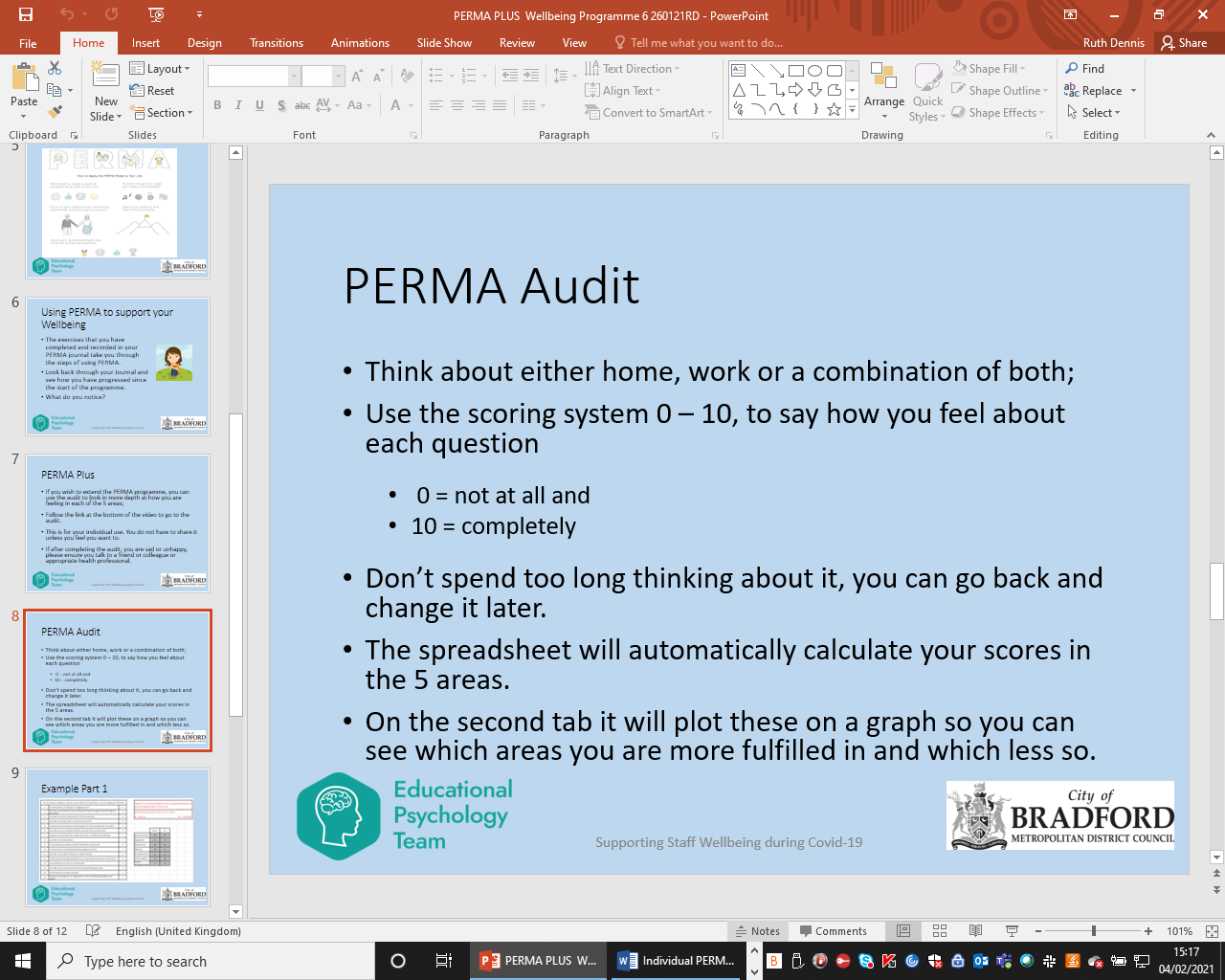 My PERMA Action PlanDate completedDate of reviewWhat I will try to doBy WhenReviewPERMA